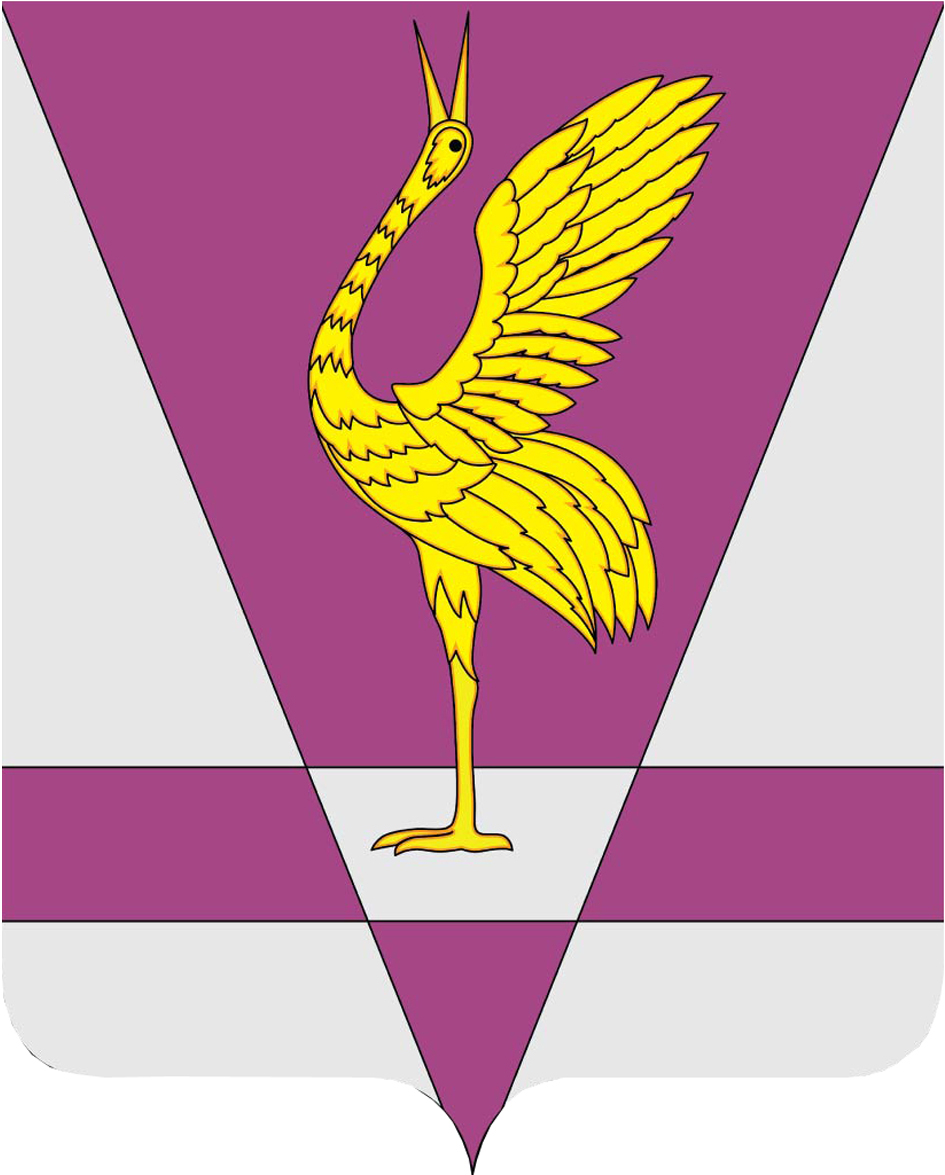 В соответствии Регламентом Ужурского районного Совета депутатов, в целях определения организации и приведения планов и графиков заседаний Совета депутатов и его рабочих комиссий, Ужурский районный Совет депутатов РЕШИЛ:1. Внести в План работы Ужурского районного Совета депутатов, утвержденный решением Ужурского районного Совета депутатов от 06.12.2022 № 27-178р, следующие изменения:1.1. приложение к решению Ужурского районного Совета депутатов от 06.12.2022 № 27-178р «Об утверждении плана работы Ужурского районного Совета депутатов» читать согласно приложению к настоящему решению.2. Настоящее решение вступает в силу в день подписания.Председатель Ужурского районного Совета депутатов						А.С.АгламзяновПЛАН РАБОТЫ Ужурского районного Совета депутатов на 2023 годКРАСНОЯРСКИЙ КРАЙУЖУРСКИЙ РАЙОННЫЙ СОВЕТДЕПУТАТОВРЕШЕНИЕКРАСНОЯРСКИЙ КРАЙУЖУРСКИЙ РАЙОННЫЙ СОВЕТДЕПУТАТОВРЕШЕНИЕКРАСНОЯРСКИЙ КРАЙУЖУРСКИЙ РАЙОННЫЙ СОВЕТДЕПУТАТОВРЕШЕНИЕ23.05.2023 г. Ужур№ 32-214рО внесении изменений вутвержденный план работы Ужурского районного Советадепутатов на 2023 годО внесении изменений вутвержденный план работы Ужурского районного Советадепутатов на 2023 годО внесении изменений вутвержденный план работы Ужурского районного Советадепутатов на 2023 годПриложение к решению Ужурского районного Совета депутатов от 23.05.2023 № 32-214р№Наименование вопросаОтветственныеот РСДОтветственныеот РСДИнициаторы рассмотрения вопроса и ответственные исполнителиФ.И.О.и должность докладчика Ф.И.О.и должность докладчика РАЗДЕЛ 1. Вопросы, выносимые на рассмотрение сессии районного Совета депутатовРАЗДЕЛ 1. Вопросы, выносимые на рассмотрение сессии районного Совета депутатовРАЗДЕЛ 1. Вопросы, выносимые на рассмотрение сессии районного Совета депутатовРАЗДЕЛ 1. Вопросы, выносимые на рассмотрение сессии районного Совета депутатовРАЗДЕЛ 1. Вопросы, выносимые на рассмотрение сессии районного Совета депутатовРАЗДЕЛ 1. Вопросы, выносимые на рассмотрение сессии районного Совета депутатовРАЗДЕЛ 1. Вопросы, выносимые на рассмотрение сессии районного Совета депутатовФевраль 2022 годаФевраль 2022 годаФевраль 2022 годаФевраль 2022 годаФевраль 2022 годаФевраль 2022 годаФевраль 2022 годаО внесении изменений в решение Ужурского районного Совета депутатов Красноярского края от 06.12.2022 № 27-168р «О районном бюджете на 2023 год и плановый период 2024-2025 годов»Аппарат РСД, Милина И.В.- председатель постоянной комиссии по налогам, бюджету, экономической политике и сельскому хозяйствуАппарат РСД, Милина И.В.- председатель постоянной комиссии по налогам, бюджету, экономической политике и сельскому хозяйствуВинтер Н.А., Ягудина Н.К.Винтер Н.А.-руководитель Финансового управления администрации Ужурского районаВинтер Н.А.-руководитель Финансового управления администрации Ужурского районаО внесении изменений в решение Ужурского районного Света депутатов от 13.03.2018 №26-191р «Об утверждении Положения о публичных слушаниях в Ужурском районе»Аппарат РСДАппарат РСДВасильева Д.Ю.Васильева Д.Ю. – консультант РСДВасильева Д.Ю. – консультант РСДОтчет об исполнении плана работы Ужурского районного Совета депутатов за 2022 год.Аппарат РСДАппарат РСДВасильева Д.ЮАгламзянов А.С.-председатель Ужурского районного Совета депутатовАгламзянов А.С.-председатель Ужурского районного Совета депутатовОб утверждении Порядка ведения реестра муниципальных служащих муниципального образования Ужурский район Красноярского краяАппарат РСД, Бухтояров С.К. - председатель постоянной комиссии по вопросам местного самоуправленияАппарат РСД, Бухтояров С.К. - председатель постоянной комиссии по вопросам местного самоуправленияПухова И.И., Васильева Д.Ю.Пухова Ирина Ивановна – главный специалист по кадрам администрации Ужурского районаПухова Ирина Ивановна – главный специалист по кадрам администрации Ужурского районаОб утверждении Положения о порядке организации доступа к информации о деятельности органов местного самоуправления и должностных лиц Ужурского района Красноярского краяАппарат РСД,Бухтояров С.К. - председатель постоянной комиссии по вопросам местного самоуправленияАппарат РСД,Бухтояров С.К. - председатель постоянной комиссии по вопросам местного самоуправленияВасильева Д.Ю.Васильева Д.Ю. – консультант РСДВасильева Д.Ю. – консультант РСДМарт 2022 годаМарт 2022 годаМарт 2022 годаМарт 2022 годаМарт 2022 годаМарт 2022 годаМарт 2022 годаОб отчете начальника отдела МВД по Ужурскому районуАппарат РСДАппарат РСДФащук Д.Г.- специалисты отдела МВД по Ужурскому районуФащук Д.Г.- начальник отдела МВД по Ужурскому районуФащук Д.Г.- начальник отдела МВД по Ужурскому районуОб отчете директор КГКУ «Центр занятости населения Ужурского района»Аппарат РСДАппарат РСДЛуковников А.В., специалисты КГКУ «Центр занятости населения Ужурского района»Луковников А.В.-директор КГКУ «Центр занятости населения Ужурского района»Луковников А.В.-директор КГКУ «Центр занятости населения Ужурского района»О внесении изменений в решение Ужурского районного Совета депутатов Красноярского края от 06.12.2022 № 27-168р «О районном бюджете на 2023 год и плановый период 2024-2025 годов»Аппарат РСД,Милина И.В.- председатель постоянной комиссии по налогам, бюджету, экономической политике и сельскому хозяйствуАппарат РСД,Милина И.В.- председатель постоянной комиссии по налогам, бюджету, экономической политике и сельскому хозяйствуВинтер Н.А., Ягудина Н.К. Винтер Н.А.-руководитель Финансового управления администрации Ужурского районаВинтер Н.А.-руководитель Финансового управления администрации Ужурского районаО внесении изменений в Положение о бюджетном процессе Аппарат РСД, Милина И.В.- председатель постоянной комиссии по налогам, бюджету, экономической политике и сельскому хозяйствуАппарат РСД, Милина И.В.- председатель постоянной комиссии по налогам, бюджету, экономической политике и сельскому хозяйствуВинтер Н.А., Ягудина Н.К.Винтер Н.А.-руководитель Финансового управления администрации Ужурского районаВинтер Н.А.-руководитель Финансового управления администрации Ужурского районаОтчет по исполнению прогнозного плана (программы) приватизацииАппарат РСД, Милина И.В.- председатель постоянной комиссии по налогам, бюджету, экономической политике и сельскому хозяйствуАппарат РСД, Милина И.В.- председатель постоянной комиссии по налогам, бюджету, экономической политике и сельскому хозяйствуБуякас В.В.Буякас В.В.-начальник отдела по управлению муниципальным имуществом и земельными отношениями администрации Ужурского районаБуякас В.В.-начальник отдела по управлению муниципальным имуществом и земельными отношениями администрации Ужурского районаО размещении портретов граждан на Доске почёта «Ими славится земля Ужурская» в 2023 году Васильева Д.Ю.Васильева Д.Ю.Васильева Д.Ю., комиссия по Доске почёта «Ими славится земля Ужурская».Васильева Д.Ю. – консультант Ужурского районного Совета депутатовВасильева Д.Ю. – консультант Ужурского районного Совета депутатовО внесении изменений в решение Ужурского районного Совета депутатов Красноярского края от 06.12.2022 №27-176р «Об утверждении Положения о премировании лиц, замещающих муниципальные должности на постоянной основе в контрольно-счетной комиссии Ужурского района»Аппарат РСД, Милина И.В.- председатель постоянной комиссии по налогам, бюджету, экономической политике и сельскому хозяйствуАппарат РСД, Милина И.В.- председатель постоянной комиссии по налогам, бюджету, экономической политике и сельскому хозяйствуСорх О.В.Сорх О.В.-председатель КСК Ужурского района Сорх О.В.-председатель КСК Ужурского района О подготовке к паводковому периоду на территории Ужурского районаАппарат РСД, Зарецкий И.Л. -председатель постоянной комиссии по вопросам ЖКХ и благоустройстваАппарат РСД, Зарецкий И.Л. -председатель постоянной комиссии по вопросам ЖКХ и благоустройстваПыхтин С.И.Пыхтин С.И.-начальник отдела по вопросам безопасности территорииПыхтин С.И.-начальник отдела по вопросам безопасности территорииВнесение изменений в план работы Ужурского районного Совета депутатов за 2023 год.Агламзянов А.С.-председатель Ужурского районного Совета депутатов, Васильева Д.Ю.-консультант Ужурского районного Совета депутатовАгламзянов А.С.-председатель Ужурского районного Совета депутатов, Васильева Д.Ю.-консультант Ужурского районного Совета депутатовВасильева Д.Ю.Васильева Д.Ю. – консультант Ужурского районного Совета депутатовВасильева Д.Ю. – консультант Ужурского районного Совета депутатовАпрель 2022 годаАпрель 2022 годаАпрель 2022 годаАпрель 2022 годаАпрель 2022 годаАпрель 2022 годаАпрель 2022 годаОб отчете главы Ужурского района за 2022 годАппарат РСД, председатели постоянных комиссий РСДАппарат РСД, председатели постоянных комиссий РСДЗарецкий К.Н.- глава района, Костяева Т.В. Глава района Зарецкий К.Н.Глава района Зарецкий К.Н.О внесении изменений в решение Ужурского районного Совета депутатов Красноярского края от 26.02.2019 № 34-257р «Об утверждении Положения о премировании муниципальных служащих муниципального образования Ужурский район и Положения о материальной помощи муниципальным служащим муниципального образования Ужурский район»Аппарат РСД, Милина И.В.- председатель постоянной комиссии по налогам, бюджету, экономической политике и сельскому хозяйствуАппарат РСД, Милина И.В.- председатель постоянной комиссии по налогам, бюджету, экономической политике и сельскому хозяйствуКостяева Т.В. Костяева Т.В. – начальник отдела экономики и прогнозирования администрации Ужурского районаКостяева Т.В. – начальник отдела экономики и прогнозирования администрации Ужурского районаО передаче части полномочий в области обращения с твердыми коммунальными отходамиАппарат РСД, Зарецкий И.Л. -председатель постоянной комиссии по вопросам ЖКХ и благоустройстваАппарат РСД, Зарецкий И.Л. -председатель постоянной комиссии по вопросам ЖКХ и благоустройстваАлексеенко М.Г.Алексеенко М.Г.- начальник отдела ЖКХ и строительства администрации Ужурского районаАлексеенко М.Г.- начальник отдела ЖКХ и строительства администрации Ужурского районаО согласовании перечня имущества передаваемого в процессе разграничения из муниципальной собственности муниципального образования Ужурский район Красноярского края в муниципальную собственность муниципального образования город Ужур Ужурского района Красноярского краяАппарат РСД, Милина И.В.- председатель постоянной комиссии по налогам, бюджету, экономической политике и сельскому хозяйствуАппарат РСД, Милина И.В.- председатель постоянной комиссии по налогам, бюджету, экономической политике и сельскому хозяйствуБуякас В.В. Буякас В.В. – начальник отдела по управлению муниципальным имуществом и земельными отношениями администрации Ужурского районаБуякас В.В. – начальник отдела по управлению муниципальным имуществом и земельными отношениями администрации Ужурского районаОб утверждении Положения о конкурсе «Благоустройство сельских территорий» в 2023 году»Васильева Д.Ю., Бухтояров С.К. - председатель постоянной комиссии по вопросам местного самоуправления Васильева Д.Ю., Бухтояров С.К. - председатель постоянной комиссии по вопросам местного самоуправления Васильева Д.Ю.Васильева Д.Ю. – консультант Ужурского районного Совета депутатовВасильева Д.Ю. – консультант Ужурского районного Совета депутатовОб утверждении Положения о конкурсе «На лучшую работу депутатов сельского поселения» в 2023 году»Васильева Д.Ю., Бухтояров С.К. - председатель постоянной комиссии по вопросам местного самоуправления Васильева Д.Ю., Бухтояров С.К. - председатель постоянной комиссии по вопросам местного самоуправления Васильева Д.Ю.Васильева Д.Ю. – консультант Ужурского районного Совета депутатовВасильева Д.Ю. – консультант Ужурского районного Совета депутатовВнесение изменений в план работы Ужурского районного Совета депутатов за 2023 год.Агламзянов А.С.-председатель Ужурского районного Совета депутатов, Васильева Д.Ю.-консультант Ужурского районного Совета депутатовАгламзянов А.С.-председатель Ужурского районного Совета депутатов, Васильева Д.Ю.-консультант Ужурского районного Совета депутатовВасильева Д.Ю.Васильева Д.Ю. – консультант Ужурского районного Совета депутатовВасильева Д.Ю. – консультант Ужурского районного Совета депутатовМай 2023 годаМай 2023 годаМай 2023 годаМай 2023 годаМай 2023 годаМай 2023 годаМай 2023 годаО внесении изменений и дополнений в Устав Ужурского района Красноярского краяАппарат РСД, Бухтояров С.К. - председатель постоянной комиссии по вопросам местного самоуправленияАппарат РСД, Бухтояров С.К. - председатель постоянной комиссии по вопросам местного самоуправленияСавина Т.В.Савина Т.В. – главный специалист по правовым вопросам общего отдела администрации Ужурского районаСавина Т.В. – главный специалист по правовым вопросам общего отдела администрации Ужурского районаОб утверждении отчета об исполнении районного бюджета за 2022 годАппарат РСД, Милина И.В.- председатель постоянной комиссии по налогам, бюджету, экономической политике и сельскому хозяйствуАппарат РСД, Милина И.В.- председатель постоянной комиссии по налогам, бюджету, экономической политике и сельскому хозяйствуВинтер Н.А., Ягудина Н.К.Винтер Н.А.-руководитель Финансового управления администрации Ужурского районаВинтер Н.А.-руководитель Финансового управления администрации Ужурского районаО внесении изменений в решение Ужурского районного Совета депутатов Красноярского края от 06.12.2022 № 27-168р «О районном бюджете на 2023 год и плановый период 2024-2025 годов»Аппарат РСД, Милина И.В.- председатель постоянной комиссии по налогам, бюджету, экономической политике и сельскому хозяйствуАппарат РСД, Милина И.В.- председатель постоянной комиссии по налогам, бюджету, экономической политике и сельскому хозяйствуВинтер Н.А., Ягудина Н.К.Винтер Н.А.-руководитель Финансового управления администрации Ужурского районаВинтер Н.А.-руководитель Финансового управления администрации Ужурского районаОб отчете председателя контрольно-счетной комиссии Ужурского района за 2022 год Аппарат РСДпредседатели постоянных комиссий РСДАппарат РСДпредседатели постоянных комиссий РСДСорх О.В.Сорх О.В.-председатель КСК Ужурского района Сорх О.В.-председатель КСК Ужурского района О внесении изменений в Положение об условиях и порядке предоставления пенсии за выслугу лет лицам, замещавшим должности муниципальной службы в органах местного самоуправления Ужурского районаАппарат РСД, Милина И.В.- председатель постоянной комиссии по налогам, бюджету, экономической политике и сельскому хозяйствуАппарат РСД, Милина И.В.- председатель постоянной комиссии по налогам, бюджету, экономической политике и сельскому хозяйствуКостяева Т.В. Костяева Т.В. – начальник отдела экономики и прогнозирования администрации Ужурского районаКостяева Т.В. – начальник отдела экономики и прогнозирования администрации Ужурского районаО внесении изменений в Правила землепользования и застройки муниципального образования Прилужский сельсовет Ужурского района Красноярского краяАппарат РСДАппарат РСДСкрыпник Е.В.Скрыпник Е.В. - ведущий специалист строительства и архитектуры отдела ЖКХ и строительства администрации Ужурского районаСкрыпник Е.В. - ведущий специалист строительства и архитектуры отдела ЖКХ и строительства администрации Ужурского районаО внесении изменений в Правила землепользования и застройки муниципального образования Озероучумский сельсовет Ужурского района Красноярского краяАппарат РСДАппарат РСДСкрыпник Е.В.Скрыпник Е.В. - ведущий специалист строительства и архитектуры отдела ЖКХ и строительства администрации Ужурского районаСкрыпник Е.В. - ведущий специалист строительства и архитектуры отдела ЖКХ и строительства администрации Ужурского районаВнесение изменений в план работы Ужурского районного Совета депутатов за 2023 год.Агламзянов А.С.-председатель Ужурского районного Совета депутатов, Васильева Д.Ю.-консультант Ужурского районного Совета депутатовАгламзянов А.С.-председатель Ужурского районного Совета депутатов, Васильева Д.Ю.-консультант Ужурского районного Совета депутатовВасильева Д.Ю.Васильева Д.Ю. – консультант Ужурского районного Совета депутатовВасильева Д.Ю. – консультант Ужурского районного Совета депутатовО завершении отопительного сезона 2022-2023 годовАппарат РСД, Зарецкий И.Л. -председатель постоянной комиссии по вопросам ЖКХ и благоустройстваАппарат РСД, Зарецкий И.Л. -председатель постоянной комиссии по вопросам ЖКХ и благоустройстваКазанцев Ю.П., Алексеенко М.Г.Алексеенко М.Г.- начальник отдела ЖКХ и строительства администрации Ужурского районаАлексеенко М.Г.- начальник отдела ЖКХ и строительства администрации Ужурского районаОб обеспечении пожарной безопасности на территории районаАппарат РСД, Зарецкий И.Л. -председатель постоянной комиссии по вопросам ЖКХ и благоустройстваАппарат РСД, Зарецкий И.Л. -председатель постоянной комиссии по вопросам ЖКХ и благоустройстваПыхтин С.И.Пыхтин С.И.-начальник отдела по вопросам безопасностиПыхтин С.И.-начальник отдела по вопросам безопасностиОб участии Ужурского района в краевых и федеральных программах по строительству жилья молодым специалистам, проживающим в сельской местностиАппарат РСДАппарат РСДДьякова Т.В.Дьякова Т.В.-начальник отдела сельского хозяйства администрации Ужурского районаДьякова Т.В.-начальник отдела сельского хозяйства администрации Ужурского районаО внесении изменений в решение Ужурского районного Совета депутатов от 25.08.2020 № 49-347р «Об утверждении Положения о порядке проведения конкурса по отбору кандидатур на должность главы Ужурского района»Васильева Д.Ю., Бухтояров С.К. - председатель постоянной комиссии по вопросам местного самоуправления Васильева Д.Ю., Бухтояров С.К. - председатель постоянной комиссии по вопросам местного самоуправления Васильева Д.Ю.Васильева Д.Ю. – консультант Ужурского районного Совета депутатовВасильева Д.Ю. – консультант Ужурского районного Совета депутатовИнформация о состоянии здравоохранения на территории Ужурского районаАппарат РСД, Бухтояров С.К. - председатель постоянной комиссии по вопросам местного самоуправления Аппарат РСД, Бухтояров С.К. - председатель постоянной комиссии по вопросам местного самоуправления Бухтояров С.К.Представители МБУЗ «Ужурская РБ»Представители МБУЗ «Ужурская РБ»Август 2023 годаАвгуст 2023 годаАвгуст 2023 годаАвгуст 2023 годаАвгуст 2023 годаАвгуст 2023 годаАвгуст 2023 годаО внесении изменений в решение Ужурского районного Совета депутатов Красноярского края от 06.12.2022 № 27-168р «О районном бюджете на 2023 год и плановый период 2024-2025 годов»Аппарат РСД, Милина И.В.- председатель постоянной комиссии по налогам, бюджету, экономической политике и сельскому хозяйствуАппарат РСД, Милина И.В.- председатель постоянной комиссии по налогам, бюджету, экономической политике и сельскому хозяйствуВинтер Н.А., Ягудина Н.К.Винтер Н.А.-руководитель Финансового управления администрации Ужурского районаВинтер Н.А.-руководитель Финансового управления администрации Ужурского районаО представлении ходатайства о награждении Почетной грамотой Законодательного Собрания края»Васильева Д.Ю., Бухтояров С.К. - председатель постоянной комиссии по вопросам местного самоуправления Васильева Д.Ю., Бухтояров С.К. - председатель постоянной комиссии по вопросам местного самоуправления Васильева Д.Ю.Васильева Д.Ю. – консультант Ужурского районного Совета депутатовВасильева Д.Ю. – консультант Ужурского районного Совета депутатовО внесении изменений в решение Ужурского районного Совета депутатов Красноярского края от 06.12.2022 № 27-175р «Об утверждении Положения о контрольно-счетной комиссии Ужурского района»Аппарат РСД, Милина И.В.- председатель постоянной комиссии по налогам, бюджету, экономической политике и сельскому хозяйствуАппарат РСД, Милина И.В.- председатель постоянной комиссии по налогам, бюджету, экономической политике и сельскому хозяйствуСорх О.В.Сорх О.В.-председатель КСК Ужурского района Сорх О.В.-председатель КСК Ужурского района О подготовке к отопительному периоду 2023-2024 годыАппарат РСД, Зарецкий И.Л. -председатель постоянной комиссии по вопросам ЖКХ и благоустройстваАппарат РСД, Зарецкий И.Л. -председатель постоянной комиссии по вопросам ЖКХ и благоустройстваКазанцев Ю.П., Алексеенко М.Г.Алексеенко М.Г.- начальник отдела ЖКХ и строительства администрации Ужурского районаАлексеенко М.Г.- начальник отдела ЖКХ и строительства администрации Ужурского районаУтверждение генерального плана муниципального образования Златоруновский сельсовет Ужурского района Красноярского краяАппарат РСДАппарат РСДСкрыпник Е.В.Скрыпник Е.В. - ведущий специалист строительства и архитектуры отдела ЖКХ и строительства администрации Ужурского районаСкрыпник Е.В. - ведущий специалист строительства и архитектуры отдела ЖКХ и строительства администрации Ужурского районаО внесении изменений в Правила землепользования и застройки муниципального образования Златоруновский сельсовет Ужурского района Красноярского краяАппарат РСДАппарат РСДСкрыпник Е.В.Скрыпник Е.В. - ведущий специалист строительства и архитектуры отдела ЖКХ и строительства администрации Ужурского районаСкрыпник Е.В. - ведущий специалист строительства и архитектуры отдела ЖКХ и строительства администрации Ужурского районаСентябрь 2023 годаСентябрь 2023 годаСентябрь 2023 годаСентябрь 2023 годаСентябрь 2023 годаСентябрь 2023 годаСентябрь 2023 годаОб определении победителей районного конкурса «Благоустройство сельских территорий» в 2023 годуВасильева Д.Ю., Бухтояров С.К. - председатель постоянной комиссии по вопросам местного самоуправления Васильева Д.Ю., Бухтояров С.К. - председатель постоянной комиссии по вопросам местного самоуправления Васильева Д.Ю.Васильева Д.Ю. – консультант Ужурского районного Совета депутатовВасильева Д.Ю. – консультант Ужурского районного Совета депутатовОб определении победителей районного конкурса «На лучшую работу депутатов сельского поселения» в 2023 годуВасильева Д.Ю., Бухтояров С.К. - председатель постоянной комиссии по вопросам местного самоуправления Васильева Д.Ю., Бухтояров С.К. - председатель постоянной комиссии по вопросам местного самоуправления Васильева Д.Ю.Васильева Д.Ю. – консультант Ужурского районного Совета депутатовВасильева Д.Ю. – консультант Ужурского районного Совета депутатовОб утверждении отчетных материалов для участия в краевом конкурсе на лучшую организацию работы представительного органаВасильева Д.Ю., Бухтояров С.К. - председатель постоянной комиссии по вопросам местного самоуправления Васильева Д.Ю., Бухтояров С.К. - председатель постоянной комиссии по вопросам местного самоуправления Васильева Д.Ю.Васильева Д.Ю. – консультант Ужурского районного Совета депутатовВасильева Д.Ю. – консультант Ужурского районного Совета депутатовНоябрь 2023 годаНоябрь 2023 годаНоябрь 2023 годаНоябрь 2023 годаНоябрь 2023 годаНоябрь 2023 годаНоябрь 2023 годаО внесении изменений в Правила землепользования и застройки муниципального образования Приреченский сельсовет Ужурского района Красноярского краяАппарат РСДАппарат РСДСкрыпник Е.В.Скрыпник Е.В. - ведущий специалист строительства и архитектуры отдела ЖКХ и строительства администрации Ужурского районаСкрыпник Е.В. - ведущий специалист строительства и архитектуры отдела ЖКХ и строительства администрации Ужурского районаОб установлении коэффициентов К1, К2, К3 на 2023 годАппарат РСД, Милина И.В.- председатель постоянной комиссии по налогам, бюджету, экономической политике и сельскому хозяйствуАппарат РСД, Милина И.В.- председатель постоянной комиссии по налогам, бюджету, экономической политике и сельскому хозяйствуБуякас В.В.Буякас В.В.-начальник отдела по управлению муниципальным имуществом и земельными отношениями администрации Ужурского районаБуякас В.В.-начальник отдела по управлению муниципальным имуществом и земельными отношениями администрации Ужурского районаО внесении изменений и дополнений в Устав Ужурского района Красноярского краяАппарат РСД, Бухтояров С.К. - председатель постоянной комиссии по вопросам местного самоуправленияАппарат РСД, Бухтояров С.К. - председатель постоянной комиссии по вопросам местного самоуправленияСавина Т.В.Савина Т.В. – главный специалист по правовым вопросам общего отдела администрации Ужурского районаСавина Т.В. – главный специалист по правовым вопросам общего отдела администрации Ужурского районаДекабрь 2023 годаДекабрь 2023 годаДекабрь 2023 годаДекабрь 2023 годаДекабрь 2023 годаДекабрь 2023 годаДекабрь 2023 годаО районном бюджете на 2023 год и плановый период 2024-2025 годыАппарат РСД, Милина И.В.- председатель постоянной комиссии по налогам, бюджету, экономической политике и сельскому хозяйствуАппарат РСД, Милина И.В.- председатель постоянной комиссии по налогам, бюджету, экономической политике и сельскому хозяйствуВинтер Н.А., Ягудина Н.К.Винтер Н.А.-руководитель Финансового управления администрации Ужурского районаВинтер Н.А.-руководитель Финансового управления администрации Ужурского районаОб утверждении Плана работы районного Совета на 2024гАппарат РСД, председатели постоянных комиссий РСД, ответств сельскому хозяйствуАппарат РСД, председатели постоянных комиссий РСД, ответств сельскому хозяйствуАппарат РСД, председатели постоянных комиссий РСД, инициаторы вопросов для рассмотрения РСДВасильева Д.Ю.-консультант РСДВасильева Д.Ю.-консультант РСДО принятии части полномочий по решению вопросов местного значения поселенийАппарат РСД, Милина И.В.- председатель постоянной комиссии по налогам, бюджету, экономической политике и сельскому хозяйствуАппарат РСД, Милина И.В.- председатель постоянной комиссии по налогам, бюджету, экономической политике и сельскому хозяйствуВинтер Н.А., Ягудина Н.К. Винтер Н.А.-руководитель Финансового управления администрации Ужурского районаВинтер Н.А.-руководитель Финансового управления администрации Ужурского районаО внесении изменений в Генеральный План муниципального образования Крутоярский сельсовет Ужурского района Красноярского краяАппарат РСДАппарат РСДСкрыпник Е.В.Скрыпник Е.В. - ведущий специалист строительства и архитектуры отдела ЖКХ и строительства администрации Ужурского районаСкрыпник Е.В. - ведущий специалист строительства и архитектуры отдела ЖКХ и строительства администрации Ужурского районаО внесении изменений в Правила землепользования и застройки муниципального образования Крутоярский сельсовет Ужурского района Красноярского краяАппарат РСДАппарат РСДСкрыпник Е.В.Скрыпник Е.В. - ведущий специалист строительства и архитектуры отдела ЖКХ и строительства администрации Ужурского районаСкрыпник Е.В. - ведущий специалист строительства и архитектуры отдела ЖКХ и строительства администрации Ужурского районаОтчет об исполнении плана работы Ужурского районного Совета депутатов за 2023 год.Агламзянов А.С.-председатель Ужурского районного Совета депутатов, Васильева Д.Ю.-консультант Ужурского районного Совета депутатовАгламзянов А.С.-председатель Ужурского районного Совета депутатов, Васильева Д.Ю.-консультант Ужурского районного Совета депутатовВасильева Д.Ю.Васильева Д.Ю. – консультант Ужурского районного Совета депутатовВасильева Д.Ю. – консультант Ужурского районного Совета депутатовРАЗДЕЛ 2. Организация работы постоянных комиссий районного Совета депутатовРАЗДЕЛ 2. Организация работы постоянных комиссий районного Совета депутатовРАЗДЕЛ 2. Организация работы постоянных комиссий районного Совета депутатовРАЗДЕЛ 2. Организация работы постоянных комиссий районного Совета депутатовРАЗДЕЛ 2. Организация работы постоянных комиссий районного Совета депутатовРАЗДЕЛ 2. Организация работы постоянных комиссий районного Совета депутатовРАЗДЕЛ 2. Организация работы постоянных комиссий районного Совета депутатов2.1Рассмотрение заявлений и обращений, поступающих в комиссии и принятие по ним решенийРассмотрение заявлений и обращений, поступающих в комиссии и принятие по ним решенийРассмотрение заявлений и обращений, поступающих в комиссии и принятие по ним решенийРассмотрение заявлений и обращений, поступающих в комиссии и принятие по ним решенийРассмотрение заявлений и обращений, поступающих в комиссии и принятие по ним решенийРассмотрение заявлений и обращений, поступающих в комиссии и принятие по ним решений2.2Контроль за исполнением решений, принятых на сессиях районного Совета депутатовКонтроль за исполнением решений, принятых на сессиях районного Совета депутатовКонтроль за исполнением решений, принятых на сессиях районного Совета депутатовКонтроль за исполнением решений, принятых на сессиях районного Совета депутатовКонтроль за исполнением решений, принятых на сессиях районного Совета депутатовКонтроль за исполнением решений, принятых на сессиях районного Совета депутатов2.3.Приём избирателей по личным вопросам, согласно графику приема гражданПриём избирателей по личным вопросам, согласно графику приема гражданПриём избирателей по личным вопросам, согласно графику приема гражданПриём избирателей по личным вопросам, согласно графику приема гражданПриём избирателей по личным вопросам, согласно графику приема гражданПриём избирателей по личным вопросам, согласно графику приема граждан2.4.Заседания постоянной комиссии по бюджету, налогам, экономической политике и сельскому хозяйствуЗаседания постоянной комиссии по бюджету, налогам, экономической политике и сельскому хозяйствуЗаседания постоянной комиссии по бюджету, налогам, экономической политике и сельскому хозяйствуЗаседания постоянной комиссии по бюджету, налогам, экономической политике и сельскому хозяйствуЗаседания постоянной комиссии по бюджету, налогам, экономической политике и сельскому хозяйствуЗаседания постоянной комиссии по бюджету, налогам, экономической политике и сельскому хозяйству2.1..1Проекты решений Ужурского районного Совета депутатов в пределах компетенции постоянной комиссииПроекты решений Ужурского районного Совета депутатов в пределах компетенции постоянной комиссииПроекты решений Ужурского районного Совета депутатов в пределах компетенции постоянной комиссииПроекты решений Ужурского районного Совета депутатов в пределах компетенции постоянной комиссииПроекты решений Ужурского районного Совета депутатов в пределах компетенции постоянной комиссииПроекты решений Ужурского районного Совета депутатов в пределах компетенции постоянной комиссииРассмотрение муниципальных программРассмотрение муниципальных программРассмотрение муниципальных программРассмотрение муниципальных программРассмотрение муниципальных программРассмотрение муниципальных программИнформация об участии Ужурского района в краевых и федеральных программах по строительству жилья молодым специалистам, проживающим в сельской местностиИнформация об участии Ужурского района в краевых и федеральных программах по строительству жилья молодым специалистам, проживающим в сельской местностиИнформация об участии Ужурского района в краевых и федеральных программах по строительству жилья молодым специалистам, проживающим в сельской местностиИнформация об участии Ужурского района в краевых и федеральных программах по строительству жилья молодым специалистам, проживающим в сельской местностиИнформация об участии Ужурского района в краевых и федеральных программах по строительству жилья молодым специалистам, проживающим в сельской местностиИнформация об участии Ужурского района в краевых и федеральных программах по строительству жилья молодым специалистам, проживающим в сельской местностиРассмотрение обращений руководителей и глав муниципалитетов Ужурского района об оказании финансовой помощиРассмотрение обращений руководителей и глав муниципалитетов Ужурского района об оказании финансовой помощиРассмотрение обращений руководителей и глав муниципалитетов Ужурского района об оказании финансовой помощиРассмотрение обращений руководителей и глав муниципалитетов Ужурского района об оказании финансовой помощиРассмотрение обращений руководителей и глав муниципалитетов Ужурского района об оказании финансовой помощиРассмотрение обращений руководителей и глав муниципалитетов Ужурского района об оказании финансовой помощи2.5.Заседания постоянной комиссии по вопросам социального развитияЗаседания постоянной комиссии по вопросам социального развитияЗаседания постоянной комиссии по вопросам социального развитияЗаседания постоянной комиссии по вопросам социального развитияЗаседания постоянной комиссии по вопросам социального развитияЗаседания постоянной комиссии по вопросам социального развитияПроекты решений Ужурского районного Совета депутатов в пределах компетенции постоянной комиссии Проекты решений Ужурского районного Совета депутатов в пределах компетенции постоянной комиссии Проекты решений Ужурского районного Совета депутатов в пределах компетенции постоянной комиссии Проекты решений Ужурского районного Совета депутатов в пределах компетенции постоянной комиссии Проекты решений Ужурского районного Совета депутатов в пределах компетенции постоянной комиссии Проекты решений Ужурского районного Совета депутатов в пределах компетенции постоянной комиссии Рассмотрение муниципальных программРассмотрение муниципальных программРассмотрение муниципальных программРассмотрение муниципальных программРассмотрение муниципальных программРассмотрение муниципальных программИнформация о подготовке мероприятий подпрограммы «Безопасный, качественный отдых и оздоровление детей в летний период 2023 года»Информация о подготовке мероприятий подпрограммы «Безопасный, качественный отдых и оздоровление детей в летний период 2023 года»Информация о подготовке мероприятий подпрограммы «Безопасный, качественный отдых и оздоровление детей в летний период 2023 года»Информация о подготовке мероприятий подпрограммы «Безопасный, качественный отдых и оздоровление детей в летний период 2023 года»Информация о подготовке мероприятий подпрограммы «Безопасный, качественный отдых и оздоровление детей в летний период 2023 года»Информация о подготовке мероприятий подпрограммы «Безопасный, качественный отдых и оздоровление детей в летний период 2023 года»Информация о проведении в районе спортивных мероприятийИнформация о проведении в районе спортивных мероприятийИнформация о проведении в районе спортивных мероприятийИнформация о проведении в районе спортивных мероприятийИнформация о проведении в районе спортивных мероприятийИнформация о проведении в районе спортивных мероприятийИнформация об обеспечении жилыми помещениями детей-сирот и детей, оставшихся без попечения родителей, лиц из числа детей-сирот и детей оставшихся без попечения родителей и о контроле за опекунами и попечителями по выполнению возложенных на них обязанностейИнформация об обеспечении жилыми помещениями детей-сирот и детей, оставшихся без попечения родителей, лиц из числа детей-сирот и детей оставшихся без попечения родителей и о контроле за опекунами и попечителями по выполнению возложенных на них обязанностейИнформация об обеспечении жилыми помещениями детей-сирот и детей, оставшихся без попечения родителей, лиц из числа детей-сирот и детей оставшихся без попечения родителей и о контроле за опекунами и попечителями по выполнению возложенных на них обязанностейИнформация об обеспечении жилыми помещениями детей-сирот и детей, оставшихся без попечения родителей, лиц из числа детей-сирот и детей оставшихся без попечения родителей и о контроле за опекунами и попечителями по выполнению возложенных на них обязанностейИнформация об обеспечении жилыми помещениями детей-сирот и детей, оставшихся без попечения родителей, лиц из числа детей-сирот и детей оставшихся без попечения родителей и о контроле за опекунами и попечителями по выполнению возложенных на них обязанностейИнформация об обеспечении жилыми помещениями детей-сирот и детей, оставшихся без попечения родителей, лиц из числа детей-сирот и детей оставшихся без попечения родителей и о контроле за опекунами и попечителями по выполнению возложенных на них обязанностей2.6.Заседания постоянной комиссии по вопросам безопасности, ЖКХ и благоустройствуЗаседания постоянной комиссии по вопросам безопасности, ЖКХ и благоустройствуЗаседания постоянной комиссии по вопросам безопасности, ЖКХ и благоустройствуЗаседания постоянной комиссии по вопросам безопасности, ЖКХ и благоустройствуЗаседания постоянной комиссии по вопросам безопасности, ЖКХ и благоустройствуЗаседания постоянной комиссии по вопросам безопасности, ЖКХ и благоустройствуПроекты решений Ужурского районного Совета депутатов в пределах компетенции постоянной комиссии Проекты решений Ужурского районного Совета депутатов в пределах компетенции постоянной комиссии Проекты решений Ужурского районного Совета депутатов в пределах компетенции постоянной комиссии Проекты решений Ужурского районного Совета депутатов в пределах компетенции постоянной комиссии Проекты решений Ужурского районного Совета депутатов в пределах компетенции постоянной комиссии Проекты решений Ужурского районного Совета депутатов в пределах компетенции постоянной комиссии Рассмотрение муниципальных программРассмотрение муниципальных программРассмотрение муниципальных программРассмотрение муниципальных программРассмотрение муниципальных программРассмотрение муниципальных программИнформация о завершении отопительного сезона 2022-2023 годыИнформация о завершении отопительного сезона 2022-2023 годыИнформация о завершении отопительного сезона 2022-2023 годыИнформация о завершении отопительного сезона 2022-2023 годыИнформация о завершении отопительного сезона 2022-2023 годыИнформация о завершении отопительного сезона 2022-2023 годыИнформация о подготовке к отопительному периоду 2023-2024 годовИнформация о подготовке к отопительному периоду 2023-2024 годовИнформация о подготовке к отопительному периоду 2023-2024 годовИнформация о подготовке к отопительному периоду 2023-2024 годовИнформация о подготовке к отопительному периоду 2023-2024 годовИнформация о подготовке к отопительному периоду 2023-2024 годовКонтроль отопительного сезона 2023-2024 годыКонтроль отопительного сезона 2023-2024 годыКонтроль отопительного сезона 2023-2024 годыКонтроль отопительного сезона 2023-2024 годыКонтроль отопительного сезона 2023-2024 годыКонтроль отопительного сезона 2023-2024 годыИнформация о подготовке к паводковому периоду на территории Ужурского районаИнформация о подготовке к паводковому периоду на территории Ужурского районаИнформация о подготовке к паводковому периоду на территории Ужурского районаИнформация о подготовке к паводковому периоду на территории Ужурского районаИнформация о подготовке к паводковому периоду на территории Ужурского районаИнформация о подготовке к паводковому периоду на территории Ужурского районаИнформация об обеспечении пожарной безопасности на территории районаИнформация об обеспечении пожарной безопасности на территории районаИнформация об обеспечении пожарной безопасности на территории районаИнформация об обеспечении пожарной безопасности на территории районаИнформация об обеспечении пожарной безопасности на территории районаИнформация об обеспечении пожарной безопасности на территории районаКонтроль по организации и размещению твердых коммунальных отходов на территории Ужурского районаКонтроль по организации и размещению твердых коммунальных отходов на территории Ужурского районаКонтроль по организации и размещению твердых коммунальных отходов на территории Ужурского районаКонтроль по организации и размещению твердых коммунальных отходов на территории Ужурского районаКонтроль по организации и размещению твердых коммунальных отходов на территории Ужурского районаКонтроль по организации и размещению твердых коммунальных отходов на территории Ужурского района2.7.Заседания постоянной комиссии по вопросам местного самоуправления и развития институтов гражданского обществаЗаседания постоянной комиссии по вопросам местного самоуправления и развития институтов гражданского обществаЗаседания постоянной комиссии по вопросам местного самоуправления и развития институтов гражданского обществаЗаседания постоянной комиссии по вопросам местного самоуправления и развития институтов гражданского обществаЗаседания постоянной комиссии по вопросам местного самоуправления и развития институтов гражданского обществаЗаседания постоянной комиссии по вопросам местного самоуправления и развития институтов гражданского обществаПроекты решений Ужурского районного Совета депутатов в пределах компетенции постоянной комиссии Проекты решений Ужурского районного Совета депутатов в пределах компетенции постоянной комиссии Проекты решений Ужурского районного Совета депутатов в пределах компетенции постоянной комиссии Проекты решений Ужурского районного Совета депутатов в пределах компетенции постоянной комиссии Проекты решений Ужурского районного Совета депутатов в пределах компетенции постоянной комиссии Проекты решений Ужурского районного Совета депутатов в пределах компетенции постоянной комиссии Рассмотрение муниципальных программРассмотрение муниципальных программРассмотрение муниципальных программРассмотрение муниципальных программРассмотрение муниципальных программРассмотрение муниципальных программЗаслушивания информации по проведению мероприятия «О занесении граждан на Доску почёта «Ими славится земля Ужурская»Заслушивания информации по проведению мероприятия «О занесении граждан на Доску почёта «Ими славится земля Ужурская»Заслушивания информации по проведению мероприятия «О занесении граждан на Доску почёта «Ими славится земля Ужурская»Заслушивания информации по проведению мероприятия «О занесении граждан на Доску почёта «Ими славится земля Ужурская»Заслушивания информации по проведению мероприятия «О занесении граждан на Доску почёта «Ими славится земля Ужурская»Заслушивания информации по проведению мероприятия «О занесении граждан на Доску почёта «Ими славится земля Ужурская»Рассмотрение материалов для награждения Благодарственными письмами и Почетными грамотами районного и краевого уровняРассмотрение материалов для награждения Благодарственными письмами и Почетными грамотами районного и краевого уровняРассмотрение материалов для награждения Благодарственными письмами и Почетными грамотами районного и краевого уровняРассмотрение материалов для награждения Благодарственными письмами и Почетными грамотами районного и краевого уровняРассмотрение материалов для награждения Благодарственными письмами и Почетными грамотами районного и краевого уровняРассмотрение материалов для награждения Благодарственными письмами и Почетными грамотами районного и краевого уровняРАЗДЕЛ 3. Организационные вопросы работы аппарата районного Совета депутатовРАЗДЕЛ 3. Организационные вопросы работы аппарата районного Совета депутатовРАЗДЕЛ 3. Организационные вопросы работы аппарата районного Совета депутатовРАЗДЕЛ 3. Организационные вопросы работы аппарата районного Совета депутатовРАЗДЕЛ 3. Организационные вопросы работы аппарата районного Совета депутатовРАЗДЕЛ 3. Организационные вопросы работы аппарата районного Совета депутатовРАЗДЕЛ 3. Организационные вопросы работы аппарата районного Совета депутатов№п/пНаименование вопросаНаименование вопросаОтветственныйза исполнениеОтветственныйза исполнениеОтветственныйза исполнениеСрок исполнения3.1.Подготовка информации для населения района о принятых решениях районного Совета депутатов в средствах массовой информации Подготовка информации для населения района о принятых решениях районного Совета депутатов в средствах массовой информации Васильева Д.Ю.Васильева Д.Ю.Васильева Д.Ю.Постоянно3.2.Работа с письмами, жалобами, обращениями граждан Работа с письмами, жалобами, обращениями граждан Васильева Д.Ю.Васильева Д.Ю.Васильева Д.Ю.По мере поступления3.3.Организация заседаний сессий районного Совета депутатовОрганизация заседаний сессий районного Совета депутатовВасильева Д.ЮВасильева Д.ЮВасильева Д.ЮПостоянно 3.4.Организация заседаний постоянных комиссийОрганизация заседаний постоянных комиссийВасильева Д.ЮВасильева Д.ЮВасильева Д.ЮПо мере поступления3.5.Оказание консультативной и методической помощи сельсоветам по организационным и правовым вопросамОказание консультативной и методической помощи сельсоветам по организационным и правовым вопросамВасильева Д.ЮВасильева Д.ЮВасильева Д.ЮПостоянно 3.6.Работа с протестами, замечаниями, представлениями прокурораРабота с протестами, замечаниями, представлениями прокурораВасильева Д.ЮВасильева Д.ЮВасильева Д.ЮПо мере поступления3.7.Работа с замечаниями Управления территориальной политики Губернатора Крсноярского краяРабота с замечаниями Управления территориальной политики Губернатора Крсноярского краяВасильева Д.ЮВасильева Д.ЮВасильева Д.ЮПо мере поступления3.8.Подготовка заключений по проектам решений для рассмотрения на сессиях районного Совета депутатовПодготовка заключений по проектам решений для рассмотрения на сессиях районного Совета депутатовАмбарян А.Г.Амбарян А.Г.Амбарян А.Г.По мере поступления3.9.Юридическая экспертиза проектов правовых актов, поступающих в районный Совет депутатов, разработка проектов правовых актов районного Совета депутатов, правовое обеспечение деятельности районного СоветаЮридическая экспертиза проектов правовых актов, поступающих в районный Совет депутатов, разработка проектов правовых актов районного Совета депутатов, правовое обеспечение деятельности районного СоветаАмбарян А.Г.Амбарян А.Г.Амбарян А.Г.Постоянно3.10.Ведение архивного документирования, делопроизводства, делопроизводство по приему гражданВедение архивного документирования, делопроизводства, делопроизводство по приему гражданАмбарян А.Г.Амбарян А.Г.Амбарян А.Г.Постоянно3.11.Проведение Публичных слушаний по инициативе председателя Ужурского районного Совета депутатовПроведение Публичных слушаний по инициативе председателя Ужурского районного Совета депутатовВасильева Д.ЮВасильева Д.ЮВасильева Д.ЮПо мере необходимости3.12.Учеба в Кадровом центреУчеба в Кадровом центреАгламзянов А.С..Агламзянов А.С..Агламзянов А.С..По графикуРАЗДЕЛ 4. Мероприятия, с участием депутатов Ужурского районного Совета:РАЗДЕЛ 4. Мероприятия, с участием депутатов Ужурского районного Совета:РАЗДЕЛ 4. Мероприятия, с участием депутатов Ужурского районного Совета:РАЗДЕЛ 4. Мероприятия, с участием депутатов Ужурского районного Совета:РАЗДЕЛ 4. Мероприятия, с участием депутатов Ужурского районного Совета:РАЗДЕЛ 4. Мероприятия, с участием депутатов Ужурского районного Совета:РАЗДЕЛ 4. Мероприятия, с участием депутатов Ужурского районного Совета:4.1.Проведение собраний граждан в населенных пунктах районаПроведение собраний граждан в населенных пунктах районаАгламзянов А.С.Агламзянов А.С.Агламзянов А.С.В течение года4.2.Проведение семинаров по вопросам местного значения и организации работы органов местного самоуправленияПроведение семинаров по вопросам местного значения и организации работы органов местного самоуправленияАгламзянов А.С.Агламзянов А.С.Агламзянов А.С.В течение года4.3.Учеба депутатов в Кадровом центреУчеба депутатов в Кадровом центреАгламзянов А.С..Агламзянов А.С..Агламзянов А.С..По графику4.4.Приём избирателей по личным вопросамПриём избирателей по личным вопросамДепутаты РСДДепутаты РСДДепутаты РСДВ течение года4.5.Участие депутатов районного Совета во всероссийских культурных акциях и днях единого действияУчастие депутатов районного Совета во всероссийских культурных акциях и днях единого действияДепутаты РСДДепутаты РСДДепутаты РСДВ течение года4.6.Участие в районных мероприятиях, посвященных Дню Победы (9 мая)Участие в районных мероприятиях, посвященных Дню Победы (9 мая)Мокрецов В.Я.Мокрецов В.Я.Мокрецов В.Я.Постоянно4.7.Участие в районных мероприятиях, посвященных Дню России (12 июня)Участие в районных мероприятиях, посвященных Дню России (12 июня)Агламзянов А.С.Агламзянов А.С.Агламзянов А.С.Постоянно4.8.Участие в районных мероприятиях, посвященных Дню знаний (1 сентября)Участие в районных мероприятиях, посвященных Дню знаний (1 сентября)Милина И.В.Милина И.В.Милина И.В.Постоянно4.9.Участие в районных мероприятиях, посвященных Дню пожилого человека (1 октября)Участие в районных мероприятиях, посвященных Дню пожилого человека (1 октября)Рудкова О.Ю.Мокрецов В.Я.Рудкова О.Ю.Мокрецов В.Я.Рудкова О.Ю.Мокрецов В.Я.Постоянно4.10Участие в районных мероприятиях, посвященных Дню учителя (5 октября)Участие в районных мероприятиях, посвященных Дню учителя (5 октября)Милина И.В.Милина И.В.Милина И.В.Постоянно4.11.Участие в районных мероприятиях, посвященных чествованию работников сельского хозяйстваУчастие в районных мероприятиях, посвященных чествованию работников сельского хозяйстваАгламзянов А.С.Агламзянов А.С.Агламзянов А.С.Постоянно